LA TECHNOLOGIE; C’EST DANS NOTRE NATURE?Cette année, nous nous sommes penchés et nous pencherons sur plusieurs problématiques environnementales : les changements climatiques, l’eau potable, la déforestation, le défi énergétique de l’humanité, la gestion des matières résiduelles ainsi que la production alimentaire. Notre objectif ultime est d’être en mesure d’expliciter les différents liens entre les dites problématiques et tenter de cerner les rôles occupés par l’homme au sein de ces systèmes. Est-il la cause de tous ces dérangements? En est-il un catalyseur? En est-il une victime? Afin de répondre à cette question, nous avons déjà étudié de plus près l’atmosphère, l’hydrosphère et la lithosphère. Dans le cadre de l’activité « La technologie; c’est dans notre nature », nous analyserons principalement la biosphère et les relations qui définissent la place de l’homme au sein de celle-ci. Est-ce que le progrès technologique nuit aux autres organismes vivants, et ce, dans quelles mesures? A-t-il des impacts positifs sur la biosphère?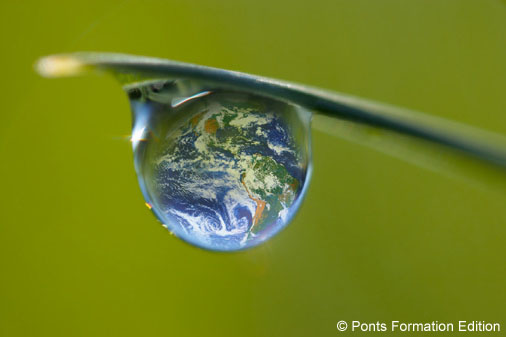 NOM : _____________________________________________ GROUPE : _____    DATE : ______________NOM DE MES COÉQUIPIERS : _____________________________________________________________RÉFLÉXION SUR L’ENVIRONNEMENT : TROUVE TA PLACE!L’activité se déroulera en trois temps :Réflexion personnelle : Durée : 15 minutesPlusieurs questions vous demandent d’émettre votre opinion et de la justifierSeule documentation permise, les articles de Radio-Canada « Migrer rapidement ou disparaître » et « des poissons rouges transparents ».Vous devez faire approuver votre travail par l’enseignante avec de passer à la seconde étape. Réflexion en équipe :Durée : 30 minutesVos équipes comportent quatre membres qui participent tous aux discussions : le responsable du temps, le porte-parole, l’animateur et le secrétaire. La documentation est permise : manuel observatoire, glossaire du ministère de l’environnement, articles de Radio-Canada Canada « Migrer rapidement ou disparaître » et « des poissons rouges transparents ». Plénière : 20 minutesL’importance de la prise de note à cette étape est cruciale. Il est important de considérer les arguments soutenant chacun des points de vue. 	-QUESTIONNAIRE-	Réponds aux questions suivantes aux meilleurs de tes connaissances en respectant les consignes données précédemment. De façon générale, comment les problématiques environnementales sont-elles reliées entre-elles? Partie 1 (réflexion personnelle): Partie 2 (idées amenées par mon équipe et consensus) :Partie 3 (notes prises lors du retour en grand groupe) :Globalement, quel est le rôle (ou quels sont les rôles) de l’homme au sein de ses problématiques. En est-il la cause? Est-il un catalyseur? Est-il une victime? Expliquez vos choix. Partie 1 (réflexion personnelle): Partie 2 (idées amenées par mon équipe et consensus) :Partie 3 (notes prises lors du retour en grand groupe) :Quel est la place de l’homme dans la biosphère? Quelles sont ces relations avec les autres organismes vivants?Partie 1 (réflexion personnelle): Partie 2 (idées amenées par mon équipe et consensus) :Partie 3 (notes prises lors du retour en grand groupe) :En tes mots, explique ce que signifie pour toi l’expression « empreinte écologique »?Partie 1 (réflexion personnelle): Partie 2 (idées amenées par mon équipe et consensus) :Partie 3 (notes prises lors du retour en grand groupe) :Selon toi, quelles sont les principales raisons pour lesquelles nous devons diminuer notre empreinte écologique?Partie 1 (réflexion personnelle): Partie 2 (idées amenées par mon équipe et consensus) :Partie 3 (notes prises lors du retour en grand groupe) :Que signifie pour toi l’expression biodiversité?Partie 1 (réflexion personnelle): Partie 2 (idées amenées par mon équipe et consensus) :Partie 3 (notes prises lors du retour en grand groupe) :Selon toi, les organismes vivants ont-ils tous la même importance? Oui NonSi non, classe les organismes suivants en ordre d’importance : InsectesVégétauxRongeursChevauxChiensGorillesHumains____________________________________________Selon toi, est-il juste d’affirmer que l’homme est l’espèce le plus évolué de la biosphère, et que, par le fait même, il se doit d’en assurer la gestion?Partie 1 (réflexion personnelle): Partie 2 (idées amenées par mon équipe et consensus) :Partie 3 (notes prises lors du retour en grand groupe) :Que sais-tu à propos du développement durable ?Partie 1 (réflexion personnelle): Partie 2 (idées amenées par mon équipe et consensus) :Partie 3 (notes prises lors du retour en grand groupe) :NOM : _____________________________________________ GROUPE : _____    DATE : ______________NOM DE MON COÉQUIPIER : _____________________________________________________________LES GRANDS MOTS DE LA BIOSPHÈRE…Cette activité se déroule en trois parties. Elle te permettra de te familiariser avec le vocabulaire rattaché à l’étude du vivant. Voici les consignes que ton coéquipier et toi devrez respecter :Partie 1 : La collecte de donnéesCompléter le tableau ci-dessous en vous aidant Partie 2 : La fabrication de l’outilÀ l’aide du matériel mis à votre disposition, fabriquez un outil (réseaux, schéma, diagramme, etc.) qui permet de visualiser rapidement les relations et l’organisation existant entre les concepts ci-haut. Répondez aux questions ci-dessous.Partie 3 : La présentation de l’outil et le retour en plénièreBrève présentation de l’outil : son fonctionnement, ses avantages…Répondre aux questions ci-dessous.Notez que l’outil produit lors de cette activité servira à l’évaluation de la 3e compétence disciplinaire soit : communiquer à l’aide des langages utilisés en science et technologie. Notes complémentaires :_______________________________________________________________________________________________________________________________________________________________________________________________________________________________________________________________________________________________________________________________________________________________________________________________________________________________________________________________________________________________________________________________________________________________________________________________________________________________________________________________________________________________________________________________________________________________PARTIE 2 : LA FABRICATION DE L’OUTILDonnez une brève description de votre outil. ______________________________________________________________________________________________________________________________________________________________________________________________________________________________________________________________________________________________________________________________________________________________________________________________________________________________________________________________________________________________________________________________________________________________________________________________________En quoi est-il efficace? En quoi est-il original?_____________________________________________________________________________________________________________________________________________________________________________________________________________________________________________________________________________________________________________________________________________________________________________________________________________________________________________________________________________________________________Quels sont ses limites ou ses points à améliorer?_____________________________________________________________________________________________________________________________________________________________________________________________________________________________________________________________________________________________________________________________________________________________________________________________________________________________________________________________________________________________________________________________________________PARTIE 3 : PRÉSENTATION ET PLÉNIÈREQuels autres outils avez-vous apprécié et pourquoi? _______________________________________________________________________________________________________________________________________________________________________________________________________________________________________________________________________________________________________________________________________________________________________________________________________________________________________________________________________________________________________________________________________________________________________________________________________________________________________________________________________________________________________________________________________________________________NOM : _____________________________________________ GROUPE : _____    DATE : ______________NOM DE MON COÉQUIPIER : _____________________________________________________________LA FORMATION DES GROUPES!Cette activité se déroule en deux temps et avec le même coéquipier que lors de l’activité 2. Elle consiste à établir les types de relation existant entre les organismes vivants de la biosphère. Voici les consignes : Partie 1 : en équipeDOCUMENTATION INTERDITEPlacez-vous en équipe de 2Ouvrez l’enveloppe. Elle contient des exemples de relations existant entre différents organismes vivants. Regroupez les sous 8 catégories dans le tableau dans la colonne « exemples » et tenter de définir quel type de relation les unit dans la colonne « définition ». Partie 2 : plénièreValidez vos réponses et complétez le réseau ci-dessousPartie 3 : compléter la coévaluation en vous basant sur le déroulement des activités 2 et 3. LES RELATIONS TROPHIQUES : Les relations de prédation mentionnées ci-haut s’inscrive dans un processus dynamique et cyclique par lequel s’effectue le recyclage de la matière. On s’appelle communément « chaîne alimentaire », où chaque maillon est lié par une relation trophique. Dans les exemples ci-dessous, tente de compléter les cycles. Le phoque gris est un mammifère marin que l’on retrouve au nord-ouest des côtes de l’Atlantique. Son régime alimentaire est principalement constitué de poissons de fond comme la plie. L’épaulard est le principal prédateur du phoque gris. La plie se nourrit de mollusques filtreurs comme la mye. Ces mollusques filtrent l’eau pour absorber le phytoplancton. (Tiré du manuel Écosphère)En mangeant un sandwich au thon, tu penses au fait qu’une chaîne alimentaire se cache derrière tout ça! Effectivement, le thon se nourrit d’une autre espèce de poisson qu’est le hareng. Ce denier se nourrit de zooplancton, qui lui-même se nourrit de phytoplancton. Qu’est ce que ces cycles ont en commun?______________________________________________________________________________________________________________________________________________________________________________________________________________________________________________________________________________________________________________________________________________________________________________________________________________________________________________________________________________________________________________________________________________________________________________________________________________________________________________Dans le diagramme ci-contre, tente de reproduire un nouveau cycle qui sera en mesure de décrire l’ensemble des systèmes de relations trophiques possibles. Lorsqu’on représente un réseau alimentaire, on y relève rapidement les régimes alimentaires des espèces de par le niveau trophique occupé et les relations de prédation entretenues. On en dégage le flux d’énergie et le recyclage de la matière. Lorsqu’une communauté possède une grande variété de producteurs, l’écosystème  se développe. Si on y observe une grande diversité de consommateur, on peut en déduire que l’écosystème est plus mature et productif. En revanche, s’il y a un grand nombre de décomposeur, il est en déclin. Pourquoi certaines personnes soutiennent que le régime végétarien est beaucoup plus écologique ? ________________________________________________________________________________________________________________________________________________________________________________________________________________________________________________________________________________________________________________________________________________________________________________________________________________________________________________________________________________________________________________________________________________________________________________________________________________________________________________________________________________________Qu’est-ce que la bioaccumulation ? Donnez un exemple.___________________________________________________________________________________________________________________________________________________________________________________________________________________________________________________________________________________________________________________________________________________________________________________________Notes complémentaires : ____________________________________________________________________________________________________________________________________________________________________________________________________________________________________________________________________________________________________________________________________________________________________________________________________________________________________________________________________________________________________________________________________________________________________________________________________________________________________________________________________________________________________________________________________________________________________________________________________________________________________________________________________________________________________________________________________________________________________________________________________________________________________________________________________________________________________________________________________________________________________________________________________________________________________________________________________________________________________________________________________________________________________________________________________________NOM : _____________________________________________ GROUPE : _____    DATE : ______________NOM DE MES COÉQUIPIERS : _____________________________________________________________LE DÉFI 100% BIO!En équipe de quatre, vous lancerez un défi à votre équipe voisine! Cette activité se déroule en 3 temps. Il s’agit d’une occasion de mettre à profit les notions vues jusqu’à présent!Partie 1 : rédactionDocumentation permise et accès aux ordinateurs et à une imprimante.Vous devez rédiger un texte où l’on retrouve au minimum deux chaînes alimentaires possibles et 3 interactions inter ou intra spécifiques. Puisqu’une autre équipe devra tenter de les repérer dans votre texte, assurez-vous d’en avoir bâti la solution préalablement. Partie 2 : Trouver tous les cas d’interactions interspécifiques et les relations trophiques présentes dans le texte bâti par l’autre équipe. Partie 3 : PlénièreRetour sur les défis. Notez les exemples qui vous ont marqués davantage. Remettre votre texte et sa solution en indiquant les noms de chacun des membres de l’équipe ainsi que le défi que vous aurez résolu. Exemples qui vous ont marqué :________________________________________________________________________________________________________________________________________________________________________________________________________________________________________________________________________________________________________________________________________________________________________________________________________________________________________________________________________________________________________________________________________________________________________________________________________________________________________________________________________________________________________________________________________________________________________________________________________________________________________________________________________________________________________________________________________________________________________________________________________________________________________________________________________________NOM : _____________________________________________ GROUPE : _____    DATE : ______________NOM DE MES COÉQUIPIERS : ___________________________________________________________________________________________________________________________________________________________LE GÉNIE, C’EST TOUT NATUREL!!Lors de cette activité, vous devrez faire appel à des notions vues antérieurement durant l’année. Ainsi, vous serez mieux préparés à l’évaluation bilan qui arrive à grand pas! Voici les consignes en fonction des 3 étapes que vous devrez franchir. Partie 1 : introduction, choix de la proposition	Répondre à la question ci-dessus (en grand groupe avec votre enseignant)Présentation du thème générale et des propositions par l’enseignanteChoix de la propositionFormation des équipes et choix du sujetPartie 2 : réalisation en fonction de la démarche et du sujet choisiDocumentation : dossier de presse, manuel observatoire, Internet…Partie 3 : présentation et plénièrePartie 1 Qu’ont en commun les exemples de mimétisme suivant? En s’inspirant d’une plante, les scientifiques ont découvert un moyen de conserver les vaccins sans les réfrigérerL’entreprise californienne Qualcomm a créé un nouveau type d’écran d’affichage pour les téléphones cellulaires et les écrans MP3 dont la structure est semblable à celle des ailes des papillons. À l’université Case Western Reserve, on y fabrique des robots en forme de coquerelles dans l’objectif que ceux-ci marchent un jour sur Mars en surmontant une grande diversité d’obstacles!________________________________________________________________________________________________________________________________________________________________________________________________________________________________________________________________________________________________________________________________________________________________________________________________________________________________________________________________________________________________________________Présentation de l’enseignante/notes complémentaires :_____________________________________________________________________________________________________________________________________________________________________________________________________________________________________________________________________________________________________________________________________________________________________________________________________________________________________________________________________________________________________________________________________________________________________________________________________________________________________________Partie 2Sur le plan des tâches à réaliser, vous avez deux possibilités : employer la démarche technologique par un travail préparatoire à  la conception (proposition A) ou encore effectuer un travail de recherche (proposition B). Dans les deux cas, il s’agit d’un travail coopératif qui se réalise en équipe de quatre et vous devrez enrichir le dossier de presse fourni. Proposition A : Pour votre local de classe, l’école souhaite un évier doté de la surface la plus autonettoyante possible afin de réduire l’utilisation de produits chimiques utilisés. À la lumière des informations obtenues sur le biomimétisme, vous devez préparer le schéma de principe et le schéma de construction afin de le présenter aux membres de l’équipe école pour l’approbation avant l’installation. Évidemment, vous avez certaines contraintes : Votre équipe de travail sera composée d’un biologiste, d’un chimiste, d’un physicien et d’un ingénieurLa surface ne doit pas faire plus qu’ 1m2Le coût doit être le plus bas possible et ne doit pas dépasser 100,00$Cependant, vous avez également un travail écrit de minimum 3 pages à produire, lequel vous préparera à la présentation de vos plans (3 minutes) devant le groupe dans la partie 3. Pourquoi devrions-nous choisir votre surface? Votre travail doit contenir. Une page de présentation et votre dossier de presse enrichi d’autres référencesLe nom des coéquipiers, leur rôle au sein de l’équipe et la répartition des tâchesBrève recherche sur l’organisme vivant ou les organismes vivants qui vous ont inspirés. À quel biome appartiennent-ils?Quelles relations trophiques et interactions définissent sa place dans la biosphère?Pourquoi vous inspirez-vous de cet organisme? Quelle explication et quels phénomènes scientifiques viennent enrichir votre projet? Pour accompagner vos schémas de principes et de construction, justifier le choix des matériaux utilisés (économique? A-t-il des propriétés particulières?) et l’efficacité du concept en général. Proposition B : Vous devez choisir l’étude d’un des sujets parmi les suivants, lesquels sont tirés de l’article paru en 2009 dans Québec Science (voir dossier de presse). La voiture poisson coffreDes trains-oiseauxL’immeuble termitièreDes baleines éoliennesVotre équipe de 4 personnes doit contenir un biologiste et un ingénieur. En ce qui concerne les deux autres membres de l’équipe, vous devez choisir parmi la liste des professionnels suivant :ArchitecteBiologisteChargée de projetChimisteÉcologisteInformaticienIngénieurPhysicienÀ titre d’exemple, vous pourriez choisir de prendre un 2e biologiste. Toutefois, il faut être en mesure de justifier votre choix. Votre travail de recherche doit s’exprimer par un travail écrit de minimum 5 pages, lequel doit contenir :Une page de présentation et votre dossier de presse enrichi d’autres référencesLe nom des coéquipiers, leur rôle au sein de l’équipe, la justification des rôles choisis et la répartition des tâchesBrève recherche sur l’organisme vivant ou les organismes vivants qui ont inspiré l’innovation technologique proposée. À quel biome appartiennent-ils? Ce biome est-il menacé par l’activité humaine?Quelles relations trophiques et interactions définissent sa place dans la biosphère?Pourquoi vous inspirez-vous de cet organisme? Quelle explication et quels phénomènes scientifiques viennent enrichir votre projet? (À cette étape, vous devez vous appuyer de notions vu antérieurement). Pour la présentation orale : Elle doit être d’une durer au minimum 5 minutes.Vous devrez vous appuyer d’une présentation Power Point L’utilisation d’autres supports visuels (multimédias ou non) est un atoutFaire participer la classe est un atoutPartie 3Notes prises durant les exposés :____________________________________________________________________________________________________________________________________________________________________________________________________________________________________________________________________________________________________________________________________________________________________________________________________________________________________________________________________________________________________________________________________________________________________________________________________________________________________________________________________________________________________________________________________________________________________________________________________________________________________________________________________________________________________________________________________________________________________________________________________________________________________________________________________________________________________________________________________________________________________________________________________________________________________________________________________________________________________________________________________________________________________________________________________________________________________________________________________________________________________________________________________________________________________________________________________________________________________________________________________________________________________________________________________________________________________________________________________________________________________________________________________________________________________________________________________________________________________________________________________________________________________________________________________________________________________________________________________________________________________________________________________________________________________________________________________________________________________________________________________________________________________________________________________________________________________________________________________________________________________________________________________________________________________________________________________________________________________________________________________________________________________________________________________________________________________________________________________________________________NOM : _____________________________________________ GROUPE : _____    DATE : ______________L’HOMME ET LA TERRE, C’EST POUR LA VIE?Réponds aux questions suivantes. Aucune documentation n’est permise. Le temps alloué est de 45 minutes. Quelles est la place de l’homme au sein de la biosphère? Quelles sont les relations qui la définissent? ______________________________________________________________________________________________________________________________________________________________________________________________________________________________________________________________________________________________________________________________________________________________________________________________________________________________________________________________________________________________________________________________________________________________________________________________________________________________________________________________________________________________________________________________________________________________________________________________________________________________________________________________________________________________________________________________________________________________________________________________________________________________________________________________________________________________________________________________________________________________________________________________________________________________________________________________________________________________________________________________________________________________________________________________________________________________________________________________________________________________________________________________________________________________________________________________________________________________________________________________________________________________________________________________________________________________________________________________________________________________________________________________________________________________________________________________________________________________________________________________________________________________________________________________________________________________________________________________________________________________________________________________________________________________________________________________________________________________________________________________________________________________________________________________________________________________________________________________________________________________________________________________________________________________________________________________________________________________________________________________________________________________________________________________________________________________________________________________________________________________________________________________________________________________________________________________________________________________________________________________________________________________________________________________________________________________________________________________________________________________________________________________________________________________________________________________________________________________________________________________________________________________________________________________________________________________________________________________________________________________________________________________________________________________________________________________________________________________________________________________________________________________________________________________________________________________________________________________________________________________________En tes mots, explique-moi ce qu’est le biomimétisme et en  quoi il s’avère avantageux. _______________________________________________________________________________________________________________________________________________________________________________________________________________________________________________________________________________________________________________________________________________________________________________________________________________________________________________________________________________________________________________________________________________________________________________________________________________________________________________________________________________________________________________________________________________________________________________________________________________________________________________________________________________________________________________________________________________________________________________________________________________________________________________________________________________________________________________________________________________________________________________________________________________________________________________________________________________________________________________________________________________________________________________________________________________________________________________________________________________________________________________________________________________En te basant sur les lectures que tu as fait, de façon générale, dans quelles mesures la technologie nuit à l’équilibre environnemental et dans quelle mesure elle y contribue?_________________________________________________________________________________________________________________________________________________________________________________________________________________________________________________________________________________________________________________________________________________________________________________________________________________________________________________________________________________________________________________________________________________________________________________________________________________________________________________________________________________________________________________________________________________________________________________________________________________________________________________________________________________________________________________________________________________________________________________________________________________________________________________________________________________________________________________________________________________________________________________________________________________________________________________________________________________________________________________________________________________________________________________________________________________________________________________________________________________________________________________________________________________________________________________________________________________________________________________________________________________________________________________________________________________________________________________________________________________________________________________________________________________________________________________________________________________________________________________________________________________________________________________________________________________________________________________________________________________________________________________________________________________________________________________________________________________________________________________________________________________________________________________________________________________________________________________________________________________________________________________________PARTIE 1 : LA COLLECTE DE DONNÉESPARTIE 1 : LA COLLECTE DE DONNÉESPARTIE 1 : LA COLLECTE DE DONNÉESDéfinitionPrécisionFacteurs abiotiquesLes facteurs abiotiques :Facteurs biotiquesLes facteurs biotiques :BiosphèreBiomesType de biomes :ÉcosystèmeCommunautéPopulationIndividu Relations interspécifiquesDéfinitionsExemple